Guía de repasoP.I.E1° BásicoProfesora diferencial: Headelyne Behm 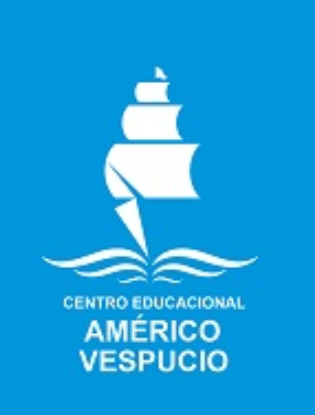 Esta semana recordaremos un cuento que viste en clases con la profesora Camila, este se llama: OLIVIA.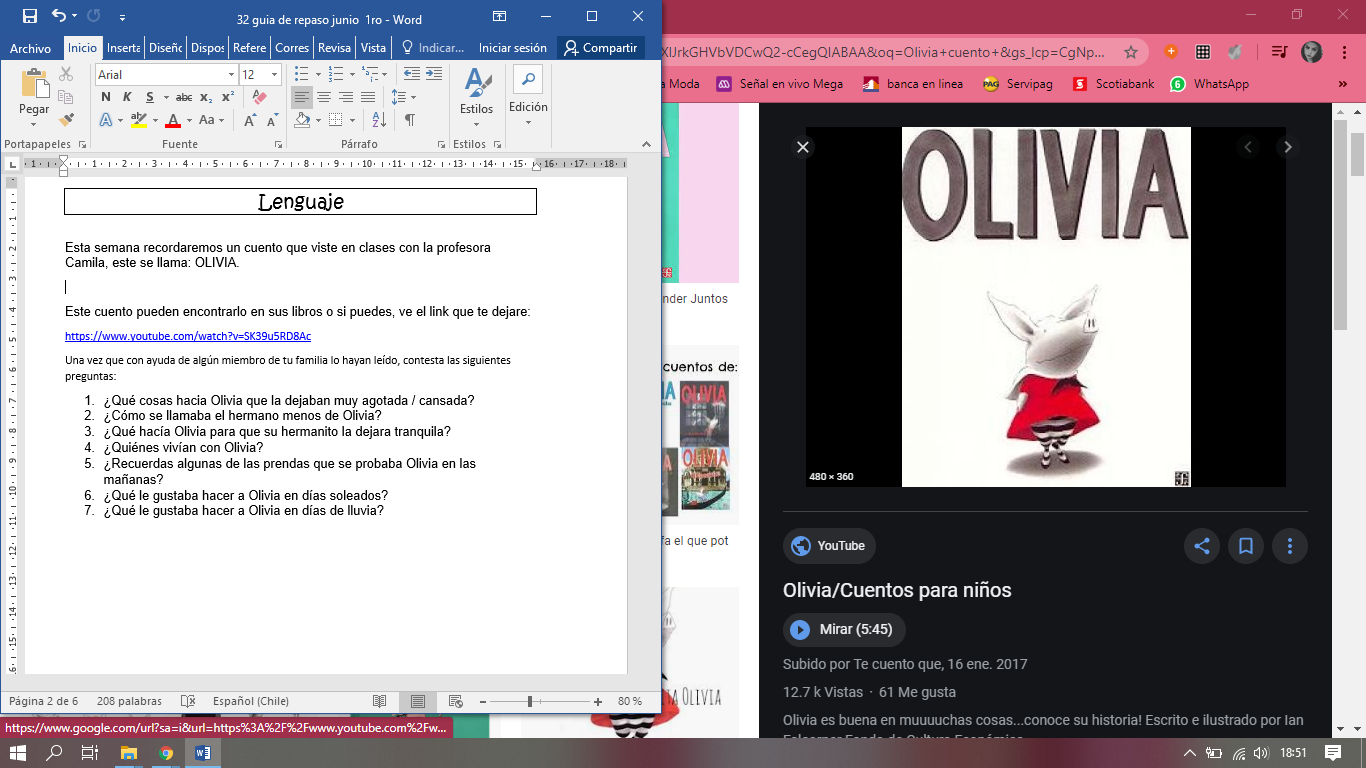 Este cuento pueden encontrarlo en sus libros o si puedes, ve el link que te dejaré: https://www.youtube.com/watch?v=SK39u5RD8AcUna vez que hayan leído o  visto el video con alguien de tu familia, contesta las siguientes preguntas: ¿Qué cosas hacia Olivia que la dejaban muy agotada / cansada? 
¿Cómo se llamaba el hermano menos de Olivia? 
¿Qué hacía Olivia para que su hermanito la dejara tranquila? 
¿Quiénes vivían con Olivia?
¿Recuerdas algunas de las prendas que se probaba Olivia en las mañanas?
¿Qué le gustaba hacer a Olivia en días soleados? 
¿Qué le gustaba hacer a Olivia en días de lluvia? 
¿Qué hizo Olivia cuando llego del museo?
¿Qué tenía que hacer la madre de Olivia para que ella se quedara dormida?
¿Te gustó este cuento? Comenta por qué te gustó o por qué no te gustó.
¿Crees que te pareces en algunas cosas a Olivia? ¿En qué cosas? Conteo: Cuenta y encierra el número que corresponde a la cantidad de objetos que hay en cada ejercicio.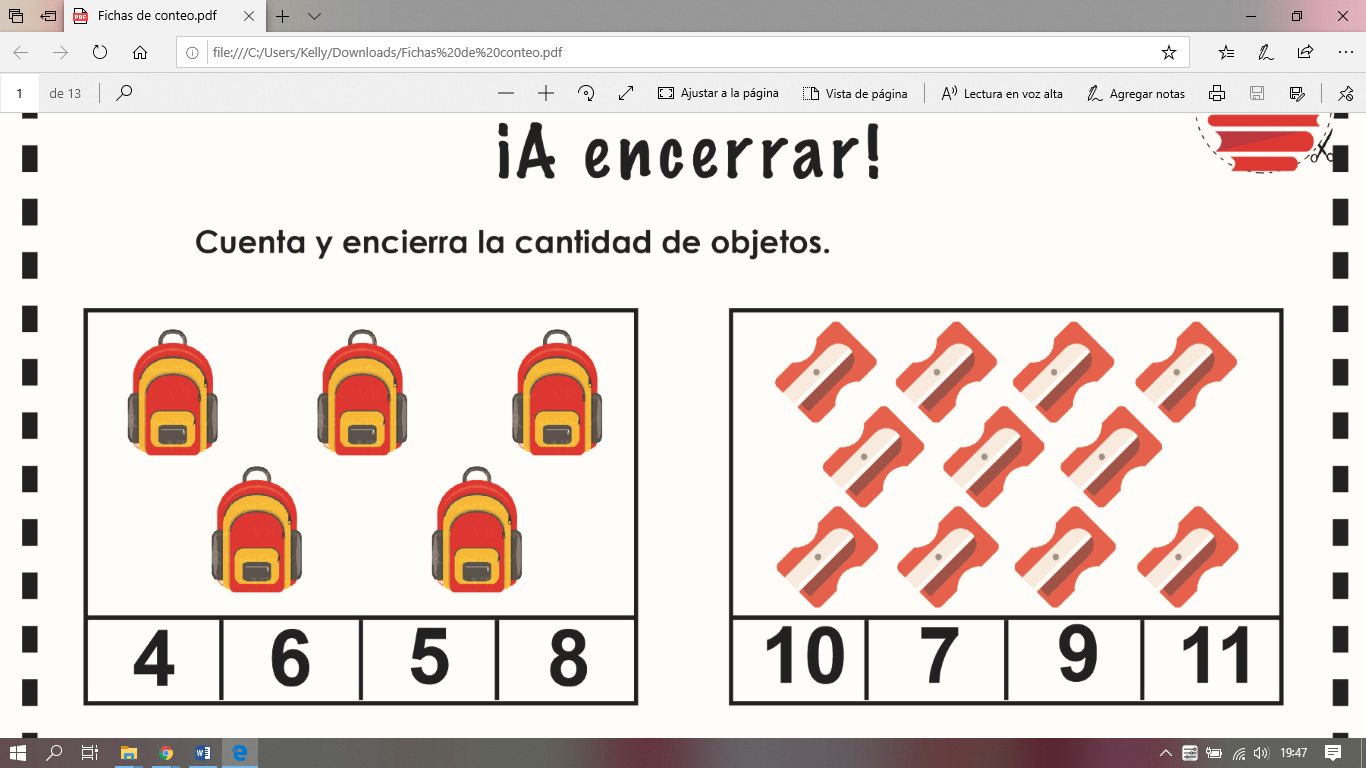 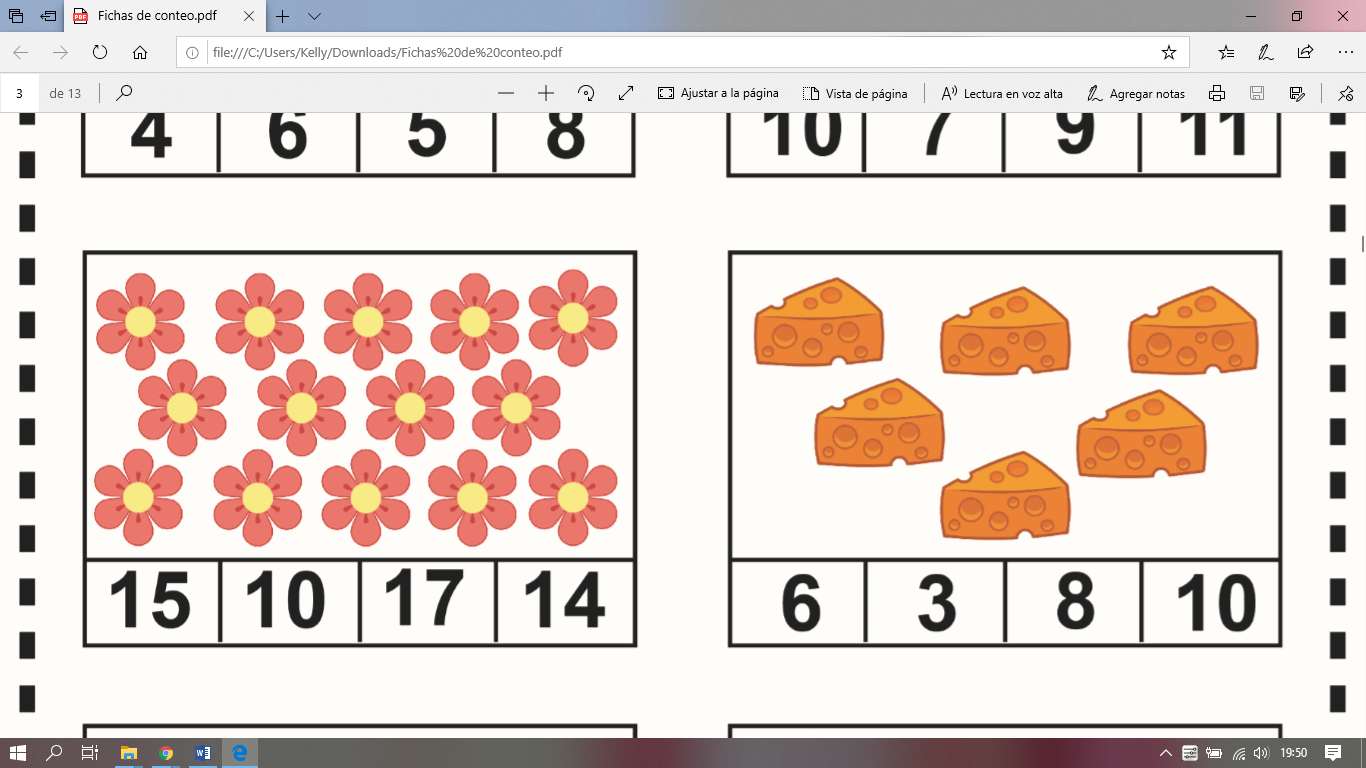 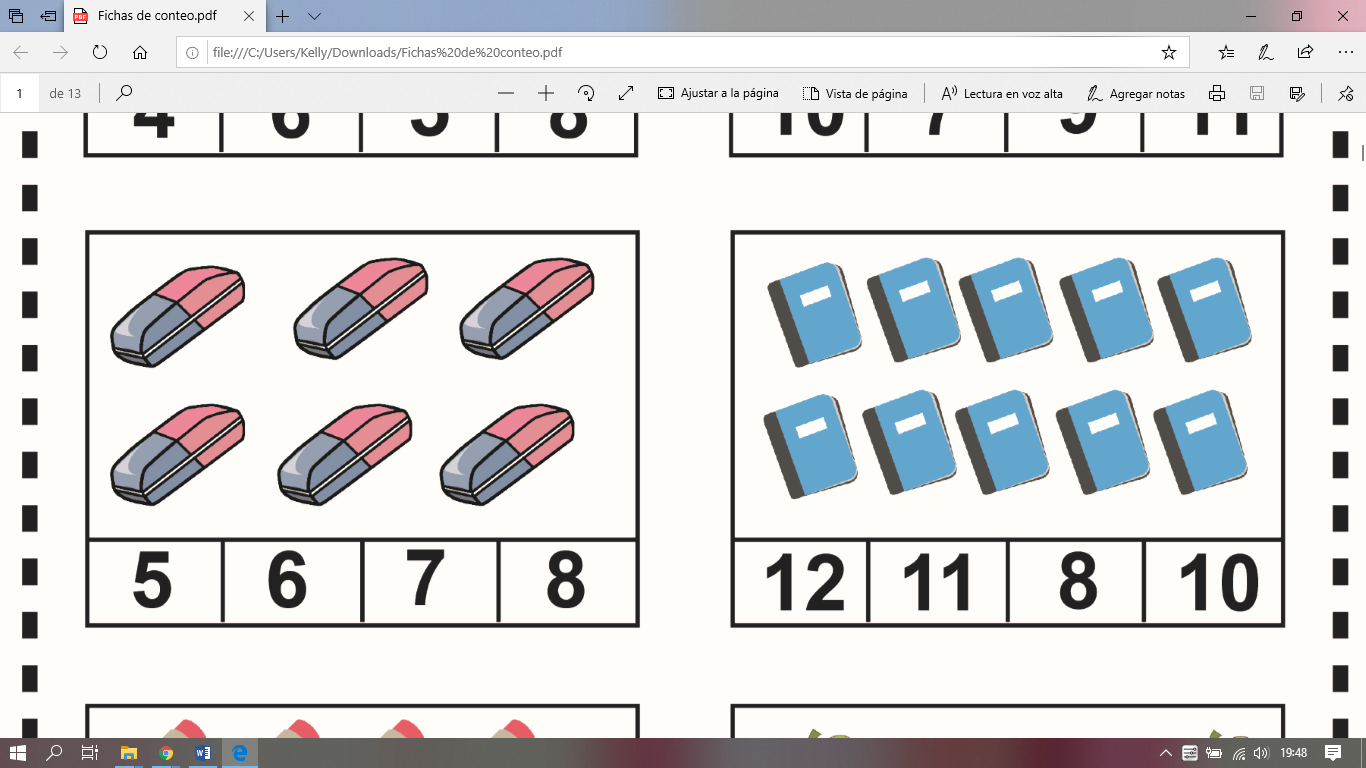 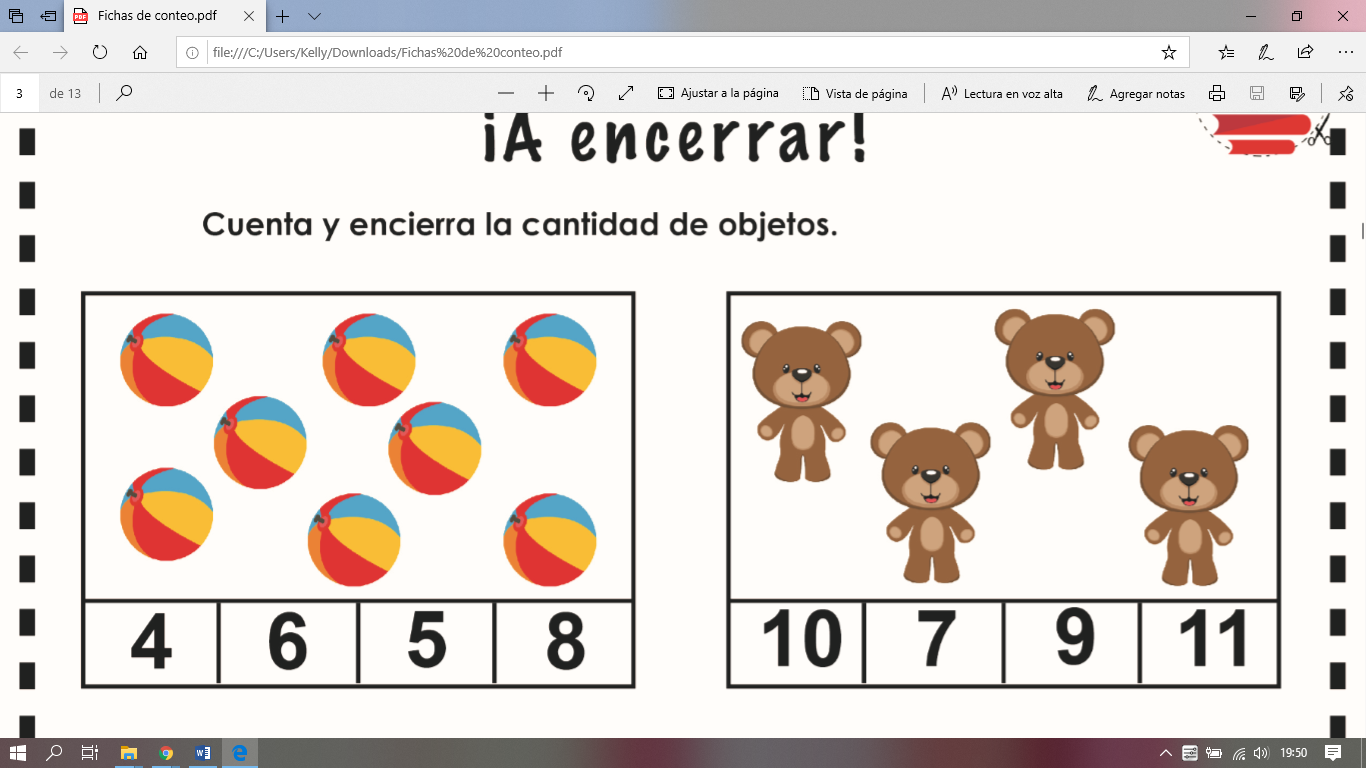 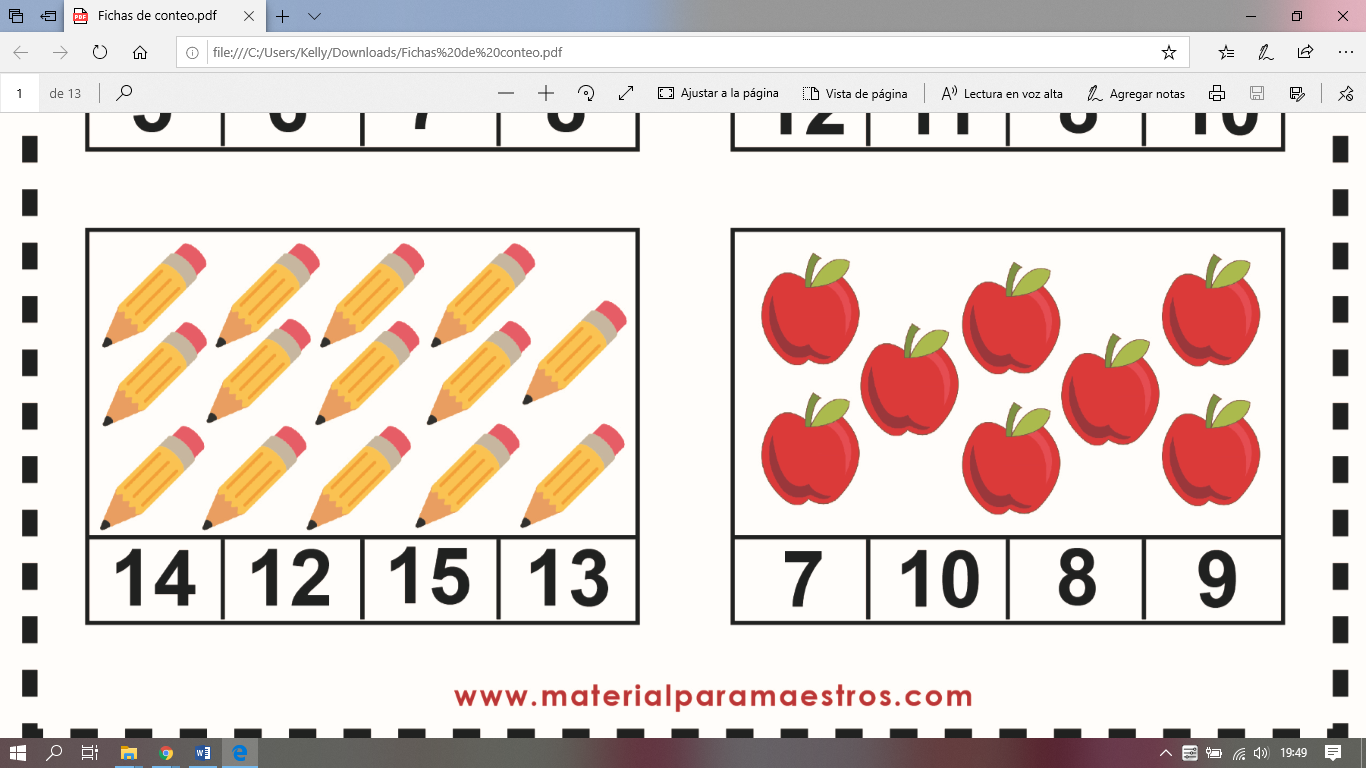 Cuenta los dedos levantados y luego escribe el número que corresponde 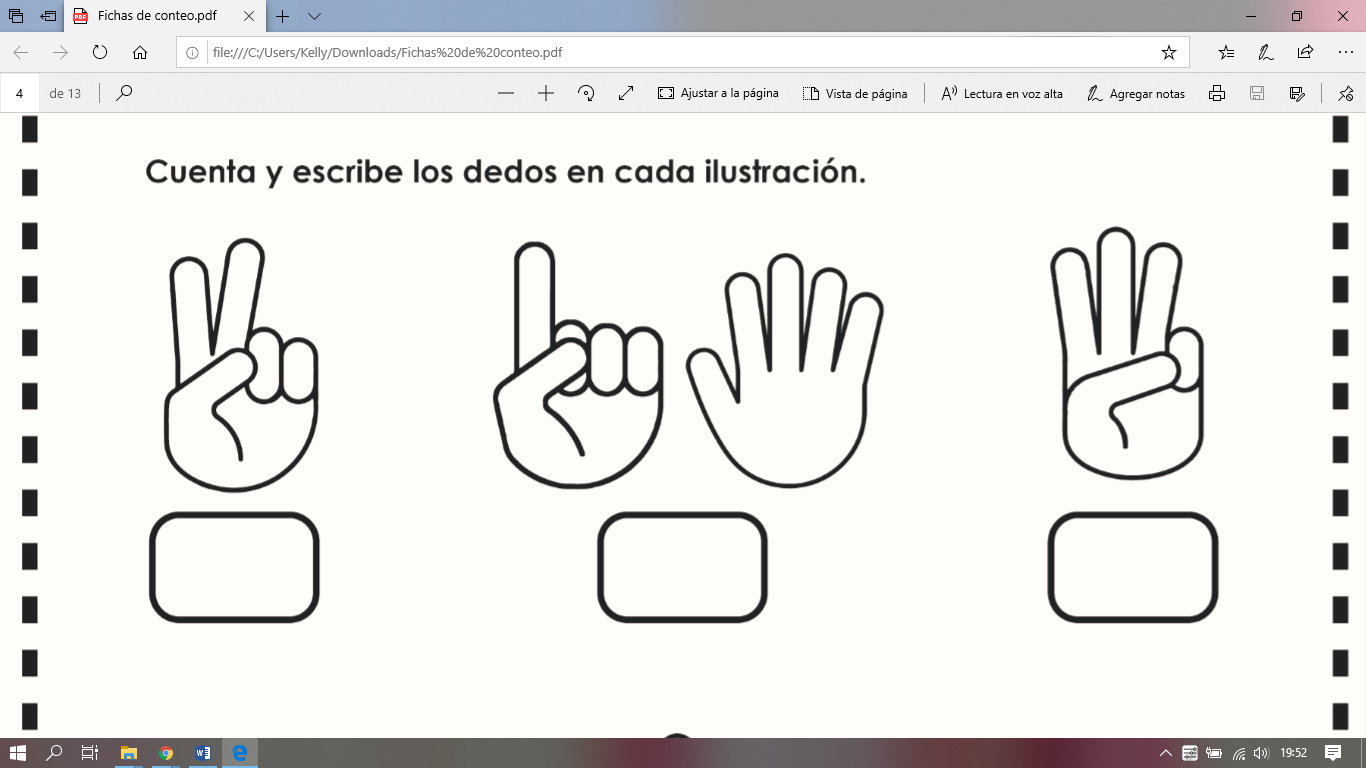 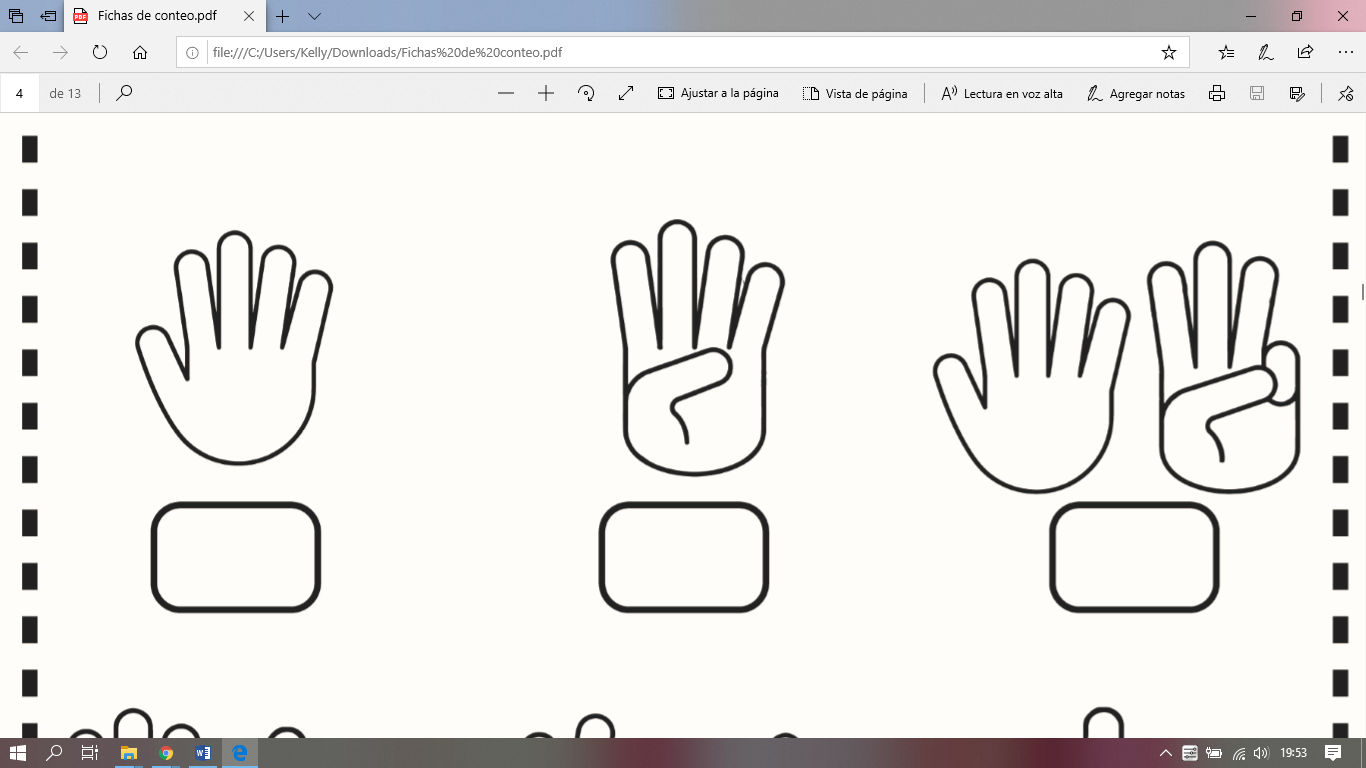 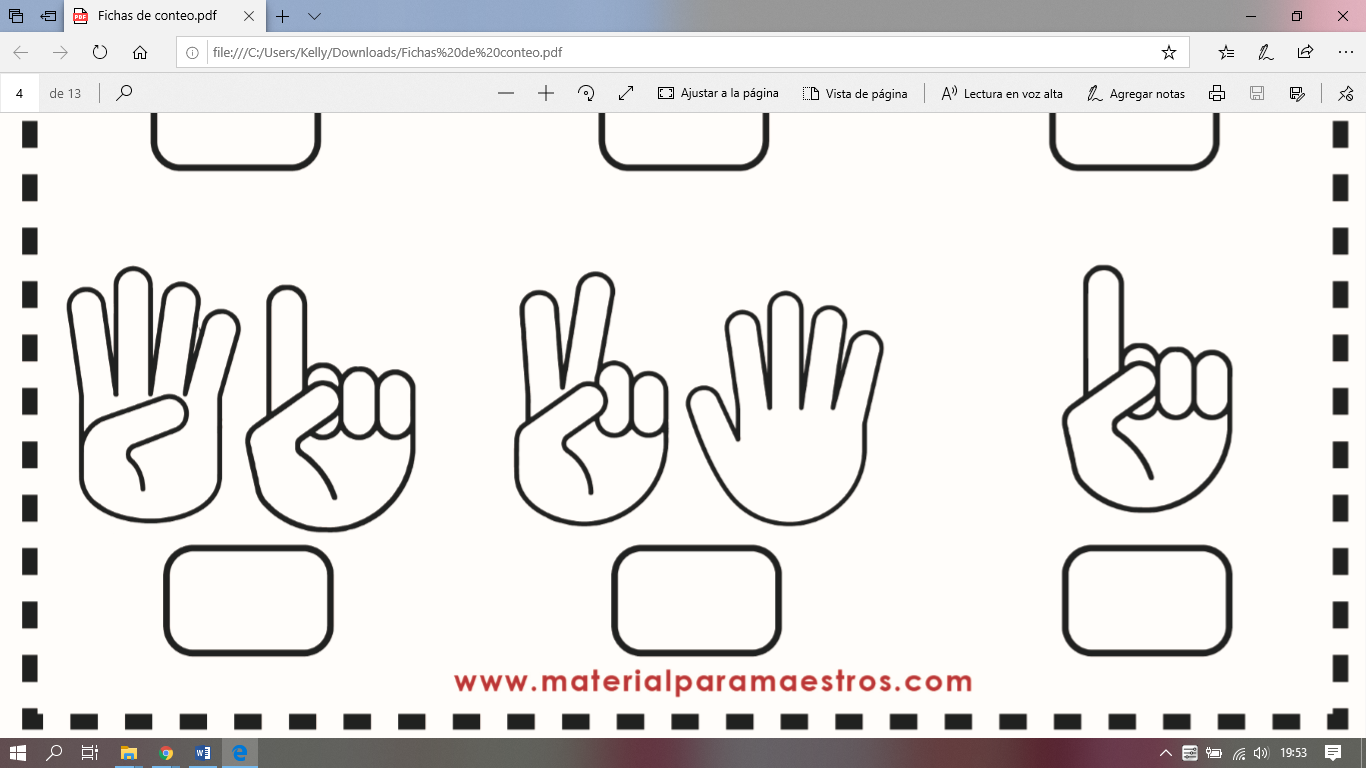 Cuenta los dedos y une con el número que corresponda: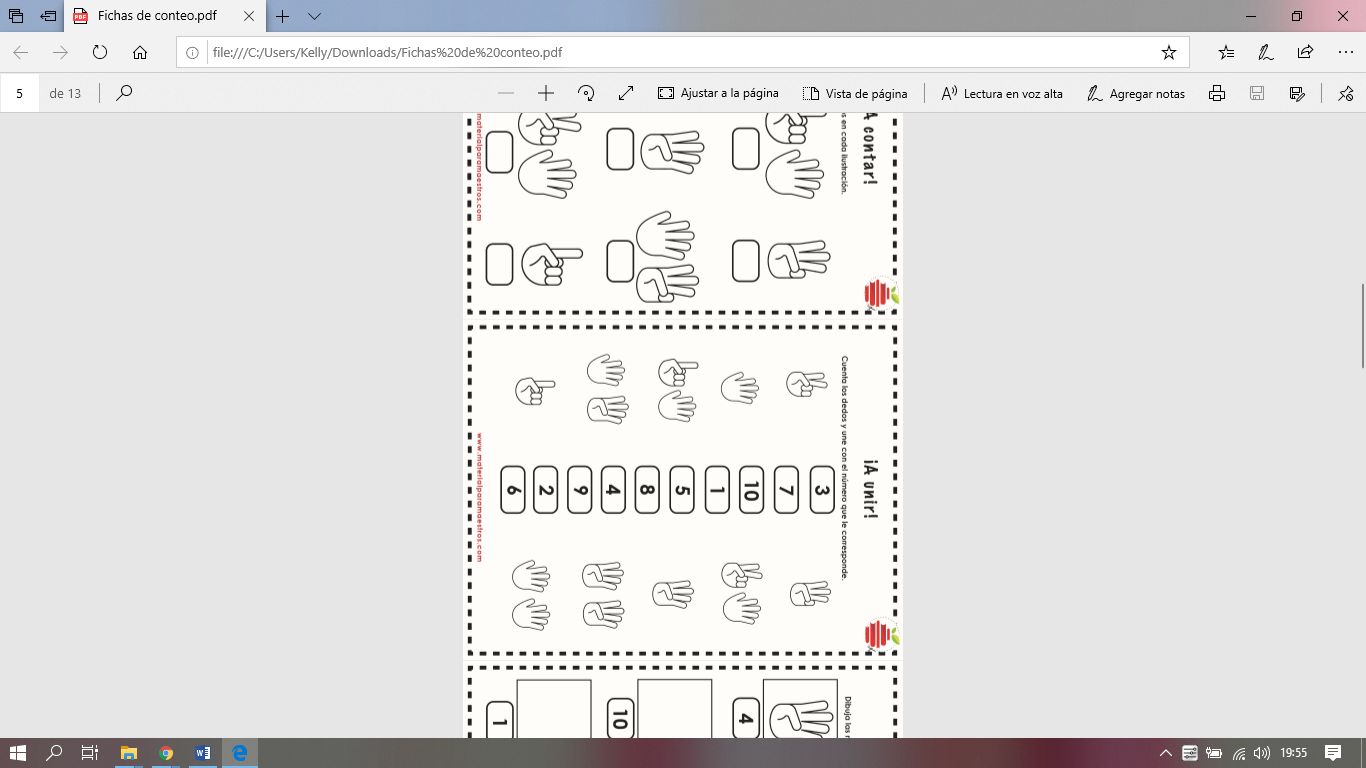 Lenguaje MATEMATICA